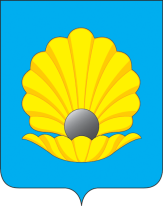 СОВЕТ ДЕПУТАТОВПОСЕЛЕНИЯ ФИЛИМОНКОВСКОЕ В ГОРОДЕ МОСКВЕРЕШЕНИЕО внесении изменений в решение Совета депутатов поселения Филимонковское от 16.12.2021 № 45/12На основании Федерального закона от 06.10.2003 № 131-ФЗ «Об общих принципах организации местного самоуправления в Российской Федерации», Федерального закона от 25.12.2008 № 273-ФЗ «О противодействии коррупции», Законом города Москвы от 17.12.2014 № 64 «О мерах по противодействию коррупции в городе Москве», Уставом поселения Филимонковское, в целях актуализации состава комиссии,СОВЕТ ДЕПУТАТОВ ПОСЕЛЕНИЯ ФИЛИМОНКОВСКОЕ РЕШИЛ:Внести в решение Совета депутатов поселения Филимонковское от 16.12.2021 № 45/12 «О комиссии Совета депутатов поселения Филимонковское по соблюдению лицами, замещающими муниципальные должности, ограничений, запретов и исполнения ими обязанностей, установленных законодательством Российской Федерации о противодействии коррупции» (в редакции решения Совета депутатов от 24.04.2023 № 61/2) изменения, изложив приложение 2 в редакции согласно приложению к настоящему решению.Опубликовать настоящее решение в бюллетене «Московский муниципальный вестник» и сетевом издании «Московский муниципальный вестник».Контроль за исполнением настоящего решения возложить на главу поселения Филимонковское Аришину Марию Васильевну.Глава поселения Филимонковское                                                 М.В. АришинаПриложение к решению Совета депутатов поселения Филимонковское от 12.10.2023 № 3/12Персональный состав комиссии поселения Филимонковское по соблюдению лицами, замещающими муниципальные должности, ограничений, запретов и исполнения ими обязанностей, установленных законодательством Российской Федерации о противодействии коррупции12.10.2023№3/12Председатель комиссии: Беляев Андрей Михайлович – заместитель председателя Совета депутатов поселения ФилимонковскоеЧлены комиссии: Лопаткина Наталья Владимировна – депутат Совета депутатов поселения ФилимонковскоеАришина Мария Васильевна – глава поселения, председатель Совета депутатов поселения ФилимонковскоеКолесникова Ольга Ивановна - депутат Совета депутатов поселения ФилимонковскоеНеколенко Виталий Анатольевич - депутат Совета депутатов поселения Филимонковское